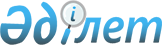 Махамбет ауданының елді мекендерінде салық салу объектісінің орналасқан жерін ескеретін аймаққа бөлу коэффициенттерін (К айм) бекіту туралы
					
			Күшін жойған
			
			
		
					Атырау облысы Махамбет ауданы әкімдігінің 2019 жылғы 6 тамыздағы № 199 қаулысы. Атырау облысының Әділет департаментінде 2019 жылғы 12 тамызда № 4480 болып тіркелді. Күші жойылды - Атырау облысы Махамбет аудандық әкімдігінің 2020 жылғы 31 желтоқсандағы № 323 (алғашқы ресми жарияланған күнінен кейін күнтізбелік он күн өткен соң қолданысқа енгізіледі) қаулысымен
      Ескерту. Күші жойылды - Атырау облысы Махамбет аудандық әкімдігінің 31.12.2020 № 323 (алғашқы ресми жарияланған күнінен кейін күнтізбелік он күн өткен соң қолданысқа енгізіледі) қаулысымен.
      "Салық және бюджетке төленетін басқа да міндетті төлемдер туралы" Қазақстан Республикасының 2017 жылғы 25 желтоқсандағы (Салық кодексі) Кодексінің 529 бабының 6 тармағына, "Қазақстан Республикасындағы жергілікті мемлекеттік басқару және өзін-өзі басқару туралы" Қазақстан Республикасының 2001 жылғы 23 қаңтардағы Заңының 31 бабына, "Қазақстан Республикасының кейбір заңнамалық актілеріне кәсіпкерлік қызметті реттеуді жетілдіру мәселелері бойынша өзгерістер мен толықтырулар енгізу туралы" Қазақстан Республикасының 2018 жылғы 24 мамырдағы Заңына, "Аймаққа бөлу коэффициентін есептеу әдістемесін бекіту туралы" Қазақстан Республикасы Ақпарат және коммуникациялар министрінің 2018 жылғы 12 қарашадағы бұйрығына (нормативтік құқықтық актілерді мемлекеттік тіркеу тізілімінде № 17847 тіркелген), "Елді мекендегі салық салу объектісінің орналасқан жерін ескеретін аймаққа бөлу коэффициентін бекіту туралы" Қазақстан Республикасы Инвестициялар және даму министрінің міндетін атқарушы 2016 жылғы 28 қаңтардағы бұйрығына (нормативтік құқықтық актілерді мемлекеттік тіркеу тізілімінде № 13326 тіркелген) сәйкес, Махамбет ауданының әкімдігі ҚАУЛЫ ЕТЕДІ:
      1. Осы қаулының қосымшасына сәйкес Махамбет ауданының елді мекендерінде салық салу объектісінің орналасқан жерін ескеретін аймаққа бөлу коэффициенттері (К айм) бекітілсін.
      2. Махамбет ауданы әкімдігінің 2018 жылғы 28 мамырдағы № 148 "Махамбет ауданының елді мекендерінде салық салу объектісінің орналасқан жерін ескеретін аймаққа бөлу коэффициентерін (К айм) бекіту туралы" (Нормативтік құқықтық актілерді мемлекеттік тіркеу тізілімінде № 4166 санымен тіркелген, 2018 жылғы 22 маусымда Қазақстан Республикасының нормативтік құқықтық актілерінің эталондық бақылау банкінде жарияланған) қаулыcы күші жойылды деп танылсын.
      3. Осы қаулының орындалуын бақылауды өзіме қалдырамын.
      4. Осы қаулы әділет органдарында мемлекеттік тіркелген күннен бастап күшіне енеді, ол алғашқы ресми жарияланған күнінен кейін күнтізбелік он күн өткен соң қолданысқа енгізіледі және 2020 жылдың 1 қаңтарынан бастап туындаған құқықтық қатынастарға қолданылады. Махамбет ауданының елді мекендерінде салық салу объектісінің орналасқан жерін ескеретін аймаққа бөлу коэффициенттері
					© 2012. Қазақстан Республикасы Әділет министрлігінің «Қазақстан Республикасының Заңнама және құқықтық ақпарат институты» ШЖҚ РМК
				
      Аудан әкімінің уақытша
міндетін атқарушы

М. Сейтқалиев
Махамбет ауданының әкімдігінің 2019 жылғы 6 тамыздағы № 199 қаулысына қосымша
р/с
Ауылдық округтің атауы
Елді мекендегі салық салу объектісінің орналасқан жері
Аймақ коэффициенті
1
Махамбет ауылдық округі
Махамбет ауылы

Абай көшесінен Жайық шұғыласы газетіне 50 жыл көшесіне дейін, А.Иманов, Г.Канцев, Д.Нұрпейісова, Жамбыл, Жаңа құрылыс, З.Наурызова, Исатай, Махамбет, М.Шоқпаров, М.Рахметов, М.Жұмабаев, Н.Жантөрин көшелері
1,75
1
Махамбет ауылдық округі
Махамбет ауылы

Жайық шұғыласы газетіне 50 жыл көшесі (оңтүстік беті), Абай, Ақшолан, Ә.Марғұлан, А.Аслялиев, Бірлік, Құрылысшы участкелері, Д.Шененов, Ж.Нәжімеденов, З.Есжанова (оңтүстік беті), Қ.Сарин, Қ.Қуанышбаев, Қ.Мырзағалиев, Қ.Қабенов, Құрманғазы, Қ.Олжабаев, Наркескен мөлтек ауданы, О.Төлешов, О.Юсупов, О.Шонаев, О.Бөкей, У.Жайықов, Ө.Есмағамбетов көшелері, Шұғыла, Ынтымақ мөлтек аудандары
1,85
1
Махамбет ауылдық округі
Махамбет ауылы

30 лет победы, Жайық шұғыласы газетіне 50 жыл көшесі (солтүстік беті), 30 жыл Жеңіс, А.Жұбанов, Абай, А.Оңайбаев, А.Тұржанов, А.Ахметжанов, Б.Нысанбаев, Д.Төленов, Жайық учаскесі, Жасыл белдеу, Жаңа ауыл мөлтек аудандары, З.Есжанова (солтүстік беті), Қ.Сиранов, Қ.Өміршин, Махамбет, М.Харкин, М.Ерғалиев, М.Боранқұлов, Самал мөлтек ауданы, Тәуелсіздік, Т.Шырдабаев, Ө.Ізболов, Х.Ерғалиев көшелері, Игілік, Шаттық мөлтек аудандары
1,75
1
Махамбет ауылдық округі
Сарытоғай ауылы
1,6
2
Алға ауылдық округі
Алға ауылы
1,3
3
Алынып тасталды - Атырау облысы Махамбет ауданы әкімдігінің 10.08.2020 № 159 (алғашқы ресми жарияланған күнінен кейін күнтізбелік он күн өткен соң қолданысқа енгізіледі) қаулысымен.
Алынып тасталды - Атырау облысы Махамбет ауданы әкімдігінің 10.08.2020 № 159 (алғашқы ресми жарияланған күнінен кейін күнтізбелік он күн өткен соң қолданысқа енгізіледі) қаулысымен.
Алынып тасталды - Атырау облысы Махамбет ауданы әкімдігінің 10.08.2020 № 159 (алғашқы ресми жарияланған күнінен кейін күнтізбелік он күн өткен соң қолданысқа енгізіледі) қаулысымен.
4
Ақжайық ауылдық округі
Ақжайық ауылы

Құмшығанақ саяжайы
1,3

0,8
5
Жалғансай ауылдық округі
Жалғансай ауылы
1,67
6
Есбол ауылдық округі
Есбол ауылы

Еңбекшіл ауылы

Ортақшыл ауылы
1,5

1,4

1,4
7
Сарайшық ауылдық округі
Ескі Сарайшық ауылы

Сарайшық ауылы
1,3

1,5
8
Бейбарыс ауылдық округі
Бейбарыс ауылы

Аққайың ауылы

Талдыкөл ауылы

Қызылжар ауылы
1,5

1,4

1,5

1,4
9
Бақсай ауылдық округі
Таңдай ауылы

Есмахан 

Көздікара 

Томан 

Бақсай саяжайы

04:065:015 Босалқы жер

04:065:016 Босалқы жер

04:065:017 Босалқы жер

04:065:018 Босалқы жер

04:065:019 Босалқы жер

04:065:020 Босалқы жер

04:065:021 Босалқы жер

04:065:022 Босалқы жер

04:065:023 Босалқы жер

04:065:024 Босалқы жер

04:065:025 Босалқы жер

04:065:026 Босалқы жер

04:065:027 Босалқы жер

04:065:028 Босалқы жер

04:065:029 Босалқы жер

04:065:030 Босалқы жер
1,8

0,95

0,85

0,95

1

1

1,2

0,8

0,8

0,8

0,8

0,8

0,8

0,8

0,8

0,8

0,8

0,8

0,8

0,8

0,8
10
Ақтоғай ауылдық округі
Ақтоғай ауылы

Кеңөріс ауылы

Ө.Атамбаев ауылы

Бала Ораз ауылы

Ақтоғай а/о, емхана аумағы
1,55

1,55

0,95

0,85

1,35